621. Ą-r, c?io2Dotyczy: ustawowego obowiązku, wynikającego z art. 152 ust. ł i ust. 7 w związku z ust. 6 pkt 1c ustawy z dnia 27 kwietnia 2001r — Prawo ochrony środowiska (Dz.U. z 2019r. poz.1396 z późn. zm.).Działając z upoważnienia T-Mobile Polska S.A. z siedzibą ul. Marynarska 12, 02-674 Warszawa, informuję o zmianie danych w zakresie wielkości i rodzaju emisji dla stacji bazowej 40105 (70105Ali) PPO_WRZESNIA_SIKORSKIEGO zlokalizowanej w miejscowości WRZEŚNIA, SIKORSKIEGO 25. W stosunku do informacji zawartej w zgłoszeniu realizowanym dla tej stacji w trybie art. 152 ust. ł i 5 ustawy z dnia 27 kwietnia 2001r — Prawo ochrony środowiska (Dz.U. z 2019r. poz.1396 z późn. zm.), dane ulegają zmianie w następujący sposób:9. Wielkość i rodzaj emisji2):Pole elektromagnetyczne. EIRP poszczególnych anten zostało podane w pkt 12, tj.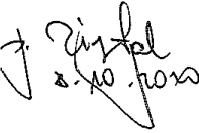 12. Szczegółowe dane, odpowiednio do rodzaju instalacji, zgodne z wymaganiamiia:*) tolerancja azymutu od -10° do + 10°.Informuję, iż dokonane zmiany w zakresie wielkości i rodzaju emisji przedmiotowej instalacjinie powodują zmiany instalacji w sposób istotny zgodnie z art. 3 pkt 7 ustawy Poś.Jednocześnie informuję, iż analizowane przedsięwzięcie nadal nie kwalifikuje się doprzedsięwzięć mogących znacząco oddziaływać na środowisko biorąc pod uwagę, iż w osi głównychwiązek	promieniowania	anten	sektorowych	w	odległościach	podanych 
w Rozporządzeniu Rady Ministrów z dnia 10 września 2019r. w sprawie przedsięwzięć mogących znacząco oddziaływać na środowisko /Dz.U. 2019 poz. 1839 ze zm./ nie znajdują się miejscadostępne dla ludności.W załączniku przesyłam: 
ł. Pełnomocnictwo2. Kopia potwierdzenia wniesienia opłaty skarbowej.Otrzymują:ł. a/aadresatPoznań, dn. 2020-09-28T-Mobile Polska S.A. ul. Marynarska 12 02-674 War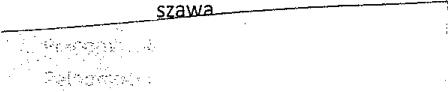 dane do korespondencji:NetWorkS! Sp. z o.o.ul. Marynarki Polskiej 16380-868 Gdańsktel. 604470350Starostwo Powiatowe we Wrześniul. Chopina 10 62-300 WrześniaDotyczy stacji: 40105 (70105N!) PPO_WRZESNIA_SIKORSKIEGOW załączeniu do zgłoszenia przesyłam najnowsze dostępne sprawozdanie z pomiarów pól elektromagnetycznych. Pomiary zachowują ważność, jako że dokonano jedynie deinstalacjijednej z radiolinii.®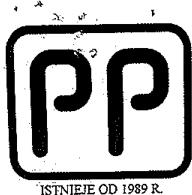 OSRODEK BADAŃ i ANALIZ „PP"Marek Zając i Artur Zając s.c.LABORATORIUM POLA 'ELEKTROMAGNETYCZNEGO ul. Profesora Michała Sobrzyńskiego 23A/1.12,30-348 KRAKÓW tel.: +48 603 18 7788, +48 603 57 77 88, fax: +48 12 20 20 477 www.ppla-akow.pl, e-mail: ppmz@interia.pl, artur@ppkrakow.pl AB 286:oti licwietnia 2000 r. posiadamy certyfikat akredytacji nr AS 286 wydany przez Polskie CentrumAkredytacji.oW ramach zakresu akredytacji wykonujemy:-pomiary pola elektromagnetycznego (pole elektryczne, pole magnetyczne, gęstość mocy) w środowisku i w środowisku pracy w zakresie częstotliwości od 0}4z do 90 Gilz, -pomiary hałasu w środowisku pracy,-pomiary hałasu w budynkach mieszkalnych, zamieszkania zbiorowego i użyteczności publicznej,-pomiary drgań:-o ogólnym działaniu na organizm człowieka,-działających na organizm człowieka przez kończyny górne,-pomiary promieniowania optycznego nielaserowego, w ramach pomiaru przeprowadzamy dodatkowo pełną analizę skuteczności osłon na stanowisku,-pomiary promieniowania laserowego,-pomiary natężenia i równomierności oświetlenia na stanowisku pracy, -pomiary oświetlenia ewakuacyjnegoI awaryjnego,-pobieranie prób powietrza w celu oceny narażenia zawodowego na: pyty przemysłowe (frakcja wdychal-na + respirabilna).-testy specjalistyczne medycznej aparatury rentgenodiagnostycznej w zakresie:-radiografii ogólnej,-stomatologii,-mammografii,-fluoroskopii i angiografii, -tomografii komputerowej, -rron)torów do prezentacji obrazów rnedyCznych.oPóńadtó'poza zakresem akredytacji -wykonujemy:.-testyakceptacyjne medycznejapake'tury rentgenodiagnostycznej,-pomiai)i dozymetryczne osłon stałych,facirriiry rozkładu mocy dawki wokół aparatów RTG,-porplary:dawek referencyjnych w rentgenodiagnostyce,-projekty Pracowni RTG wraz z obliczaniem osłon stałych.,-szkolenia z zakresu wykonywania testów podstawowych, -opracowania dokumentacji Systemu Jakości w pracowniach RTG.SPRAWOZDANIENR PP-PS/19-11-97-01Z POMIARÓW PÓL ELEKTROMAGNETYCZNYCH WYKONANYCH W ŚRODOWISKU 
W OTOCZENIU INSTALACJI RADIOKOMUNIKACYJNEJ40105 WRZESN1A (70105N!) PPO WRZESN1A SIKORSKIEGO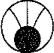 AutoryzacjaBez pisemne j zgody Dyrektora Ośrodka sprawozdanie z pomiarów nie może być kopiowane inaczej jak tylko w wtokiWyniki przedstawione w niniejszym sprawozdaniu z pomiarów odnoszq się wykeznie do badanego obiektu ido warunków w dniu wykonania pomiarów.formularz nr: FA-1.1.1.2.39.;	data wydonia:03.07.2019 r.	str.1s6OŚRODEK BADAŃ i ANAL12,,,PP" Marek Zapis i Artur Zajac s.c.;	certyKkat akredytacji PC.A: AB 286;	spr. z badań: PP-PS/19-11-97-01:5. DANE TECHNICZNE DOTYCZĄCE INSTALACJI RADIOKOMUNIKACYJNEJ: 
5.1. Dane techniczne dotycz qce instalacji radiokomunikacyjnej.•Anteny sektorowe i paraboliczne zamontowano na kominie. Urządzenia nadawczo — odbiorcze zainstalowane są w kontenerze i przy antenach w systemie rozproszonym. W otoczeniu źródeł pól-EM będących przedmiotem pomiarów znajdują się tereny przemysłowe, handlowe inieużytki.Na podstawie dostarczonej dokumentacji i/lub obserwacji otoczenia badanego obiektu w dniu pomiaru stwierdzono obecność obcychźródeł pola-EM.W czasie wykonywania pomiarów wszystkie wymienione w tabeli nr ł anteny pracowały.Dane zawarte w tabelach nr 1.1 oraz 1.2 pochodzą z informacji uzyskanych od przedstawiciela Właściciela.Wyniki pomiarów ważne są tylko dla takiej konfiguracji urządzeń nadawczych, ich liczby i ich parametrów, anten i ich parametrów orazistniejących instalacji i elementów wyposażenia pomieszczeń, jakie były w czasie wykonywania pomiarów.Warunki środowiskowe panujące podczas pomiarów zostały przedstawione w tabeli nr 2.Ogólny widok instalacji radiokomunikacyjnych przedstawiono w załączniku nr ł.6. DANE DOTYCZĄCE BADAŃ.6. 1. Celem pomiarów pól elektromagnetycznych w otoczeniu instalacji radiokomunikacyjnej będącej przedmiotem pomiarów jestsprawdzenie dotrzymania dopuszczalnych poziomów pól elektromagnetycznych w środowisku.formularz nr: FA-1.1.1.2.39.;	dam wydanio03.07.2019 r.4 OŚRODEK gkDAKI i ANALIZ .PP" Marek Zake1Artur Zając s.c.;	certyfikat akredytacji PCA: AB 286;	spr. zbadań: PP-PS/19-11-97-01;6..)2 Warunki Środowiskowe:6. 3. Oszacowana niepewnośćpomiaru.Szacowanie niepewności całkowitej wyników badań ilościowych przeprowadzone zgodnie z normą PN-EN ISO/IEC 17025: 2005, normą PN-EN 62311 i dokumentem EA-04/16.. Oszacowane wartości niepewności są niepewnościami rozszerzonymi przy poziomie ufności 95% i współczynniku rozszerzenia k=2. Podczas pomiarów wszystkie składowe budżety niepewności zostały zidentyfikowane i są zgodne z wymaga- niami podstawowymi.6. 4.Identyfikacja widma paki: identyfikacji źródeł i parametrów technicznych dokonano na podstawie analizy dokumentacji dotyczącej zlece- nia oraz obserwacji miejsca wykonywania badań. 
6. 5. Aparatura pomiarowa.7. PODSTAWA METODYKI POMIARÓW.7.1. Załącznik nr 2 do Rozporządzenia Ministra środowiska z dnia 30 października 2003 r. w sprawie dopuszczalnych poziomów pól elektromagnetycznych w środowisku oraz sposobów sprawdzania dotrzymania tych poziomów (Dz. U. 2003 nr 192 poz. 1883).formularz nr: FA-1.1.1-2.39.;	data wydonia:03.07.2019 r.	str.3z6OŚRODEK BADAŃ i ANALIZ "p" marek Zając i Artur Zając s.c.;	certyfikat akredytacji PCA: AB 286;	śpr. z badań: PP.P3/19-11-97-01;8. WYNIKI POMIARÓW.* -dopuszczalne poziomy pól elektromagnetycznych a miejsc dostępnych dla ludnosciPomiary pola-EM w środowisku w otoczeniu instalacji telekomunikacyjnej będącej przedmiotem pomiarów przeprowadzono w miejscach podanych w tabeli nr 4.Rozkład pionów (punktów) pomiarowych przedstawiono w załączniku nr 2.formularz nr: FA-1.1.1.2.39.;	dato wydanic:03.07.2019 r.	str.4z6OŚRODEK BADAŃ i ANALiZ „PP" Marek Zając i Artur Zając s.c.;	certyfikat akredytacji PC.A: AB 286;	spr. z badań: PP.PS/19-11-97-01:9. 'OMÓWIENIE WYNIKÓW POMIARÓW.9.1. W otoczeniu instalacji radiokomunikacyjnej, w miejscach w których przeprowadzono pomiary, nie stwierdzono poziomów pól elektromagnetycznych wyższych od dopuszczalnych (powyżej 7V/m dla pola elektrycznego) w środowisku dla miejsc dostępnych dla ludności.9.2. Pomiary pola-EM wykonuje się każdorazowo w razie zmiany warunków pracy instalacji radiokomunikacyjnej, o ile zmiany te mogą mieć wpływ na zmianę poziomu pola-EM, których źródłem jest ta instalacja.Opracowanie sprawozdania z pomiarów: 
Kraków, dn. 13.01.2019 r.Otrzymują:1 x Zleceniodawca (wersja drukowana) 
1x Zleceniodawca (wersja elektroniczna) 
1 x PP aa (wersja elektroniczna)Koniec sprawozdania. Sprawozdanie zawiera dodatkowo załączniki nr ł 12.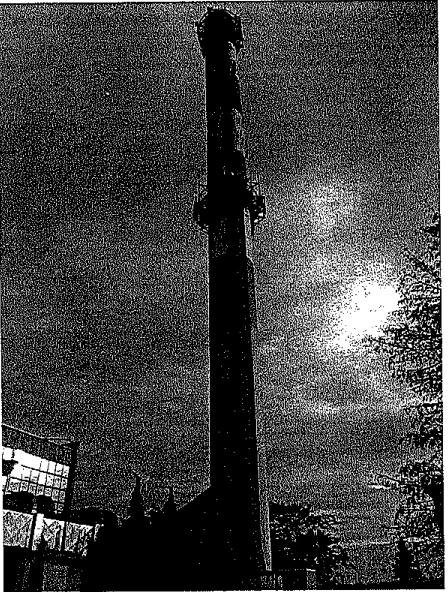 Zal.nrl: Widok ogólny instalacji radiokomunikacyjnej.formularz nr: FA-1.1.1.2.39.;	data wydanla03.07.2019 r.	str.5z6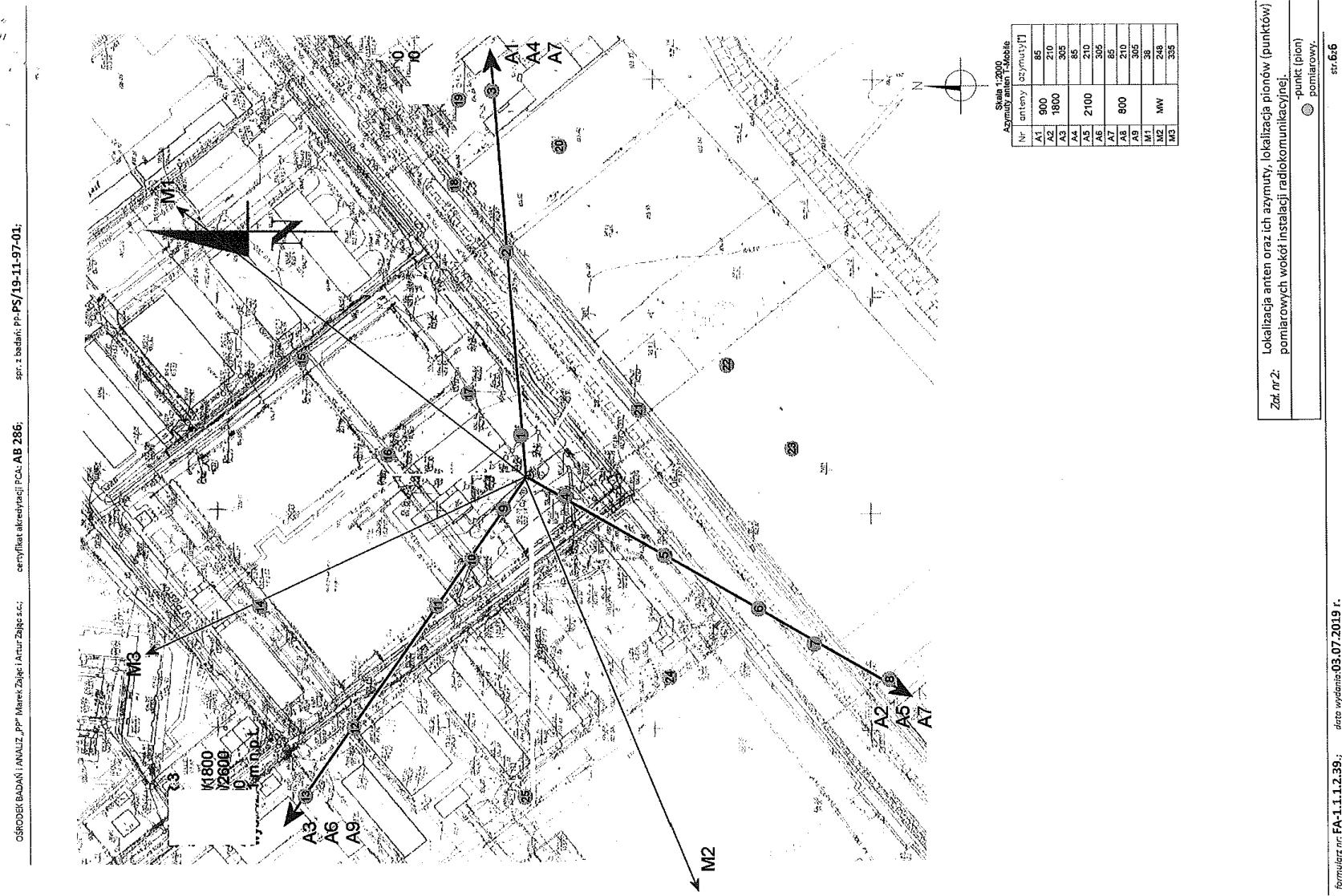 T-Mobile Polska S.A. 
ul. Marynarska 12 
02-674 WarszawaPoznań, dn. 2020-09-28Poznań, dn. 2020-09-28Poznań, dn. 2020-09-28Poznań, dn. 2020-09-28Poznań, dn. 2020-09-28Ł STAROSTWO POWIATOWE i WE WRZEŚNIŁ STAROSTWO POWIATOWE i WE WRZEŚNIŁ STAROSTWO POWIATOWE i WE WRZEŚNIŁ STAROSTWO POWIATOWE i WE WRZEŚNIŁ STAROSTWO POWIATOWE i WE WRZEŚNIŁ STAROSTWO POWIATOWE i WE WRZEŚNIŁ STAROSTWO POWIATOWE i WE WRZEŚNIŁ STAROSTWO POWIATOWE i WE WRZEŚNIŁ STAROSTWO POWIATOWE i WE WRZEŚNIŁ STAROSTWO POWIATOWE i WE WRZEŚNIdane do korespondencji:NetWorkS! Sp. z o.o.ul. Marynarki Polskiej 16380-868 Gdańsktel. 6044703500 5 -10- 20200 5 -10- 2020dane do korespondencji:NetWorkS! Sp. z o.o.ul. Marynarki Polskiej 16380-868 Gdańsktel. 604470350.L. dz.     Ilość zał'. 	 Podpis 	 .L. dz.     Ilość zał'. 	 Podpis 	 .L. dz.     Ilość zał'. 	 Podpis 	 .L. dz.     Ilość zał'. 	 Podpis 	 .L. dz.     Ilość zał'. 	 Podpis 	 dane do korespondencji:NetWorkS! Sp. z o.o.ul. Marynarki Polskiej 16380-868 Gdańsktel. 604470350.L. dz.     Ilość zał'. 	 Podpis 	 .L. dz.     Ilość zał'. 	 Podpis 	 .L. dz.     Ilość zał'. 	 Podpis 	 .L. dz.     Ilość zał'. 	 Podpis 	 .L. dz.     Ilość zał'. 	 Podpis 	 dane do korespondencji:NetWorkS! Sp. z o.o.ul. Marynarki Polskiej 16380-868 Gdańsktel. 604470350Starostwo Powiatowe we Wrześniul. Chopina 10 62-300 WrześniaStarostwo Powiatowe we Wrześniul. Chopina 10 62-300 WrześniaStarostwo Powiatowe we Wrześniul. Chopina 10 62-300 WrześniaStarostwo Powiatowe we Wrześniul. Chopina 10 62-300 WrześniaStarostwo Powiatowe we Wrześniul. Chopina 10 62-300 WrześniaStarostwo Powiatowe we Wrześniul. Chopina 10 62-300 WrześniaL p .Równoważna moc promieniowana 
izotropowo (EIRP) [W]4978.09999.02248.04978.09999.02248.04978.09999.02248.0112.2-	3.6Lp.3) -z-1)- - --	--	__2),3)	4),3)	4)5)5)Lp.\Współrzędne 
geograficzne.Częstotliwość 
lub zakresy 
częstotliwości 
pracy instalacji[MHz]Wysokość 
środkaelektrycznego 
anteny 
[m n.p.t]Równoważna 
moc 
promieniowana 
izotropowo 
(EIRP) 
[W]Azymut[0.1Zakres 
kątów 
pochylenia[o]1.17035110,2"52019110,9"UMTS 2100/ 
LTE 210042.14978.08515/ 15 2.17°35110,2"52°19'10,9"LTE 1800/ 
GSM 900/ 
UMTS 90042.19999.0 85 10/ 10/ 10 3.17°35'10,2"52019110,9"LTE 80042.12248.0 85 10 4.17035110"52019110,8"UMTS 2100/ 
LTE 210042.14978.0210 15/ 15 5.17035'10"5219'10,8"UMTS 900/ 
LTE 1800/ 
GSM 900'42.19999.0 210 11/ 11/ 11 6.17035'10"52019110,8"LTE 80042.12248.0 210 11 7. 17°35'9,8"52019'11"UMTS 2100/ 
LTE 210042.14978.0305 15/ 15 8.17°35'9,8"52°19111"UMTS 900/ 
LTE 1800/ 
GSM 90042.19999.0 305 9/ 9/ 9 9.1703519,8"52°19111"LTE 80042.12248.0 305 9 10.17°35'9,8"52°19'11"3800042.0 112.2 38 nd. 11.1703519,8"52°19'11"3800042.03.6 335 nd. DANE DOTYCZĄCE ZLECENIODAWCY I UŻYTKOWNIKA:-ZLECENIODAWCA: T-Mobile Polska Spółka Akcyjna, ul. Marynarska 12, 02-674 Warszawa. -PRZEDSTAWICIEL Wł.AŚCICIELA:NetWorkS!, ul. Kasprzaka 18/20, 01-211 Warszawa, Polska -UŻYTKOWNIK: T-Mobile Polska Spółka Akcyjna, ul. Marynarska 12, 02-674 Warszawa.DATA POM/ARÓW:18.12.2019 r, godz. 11" + 12'.POMIARY WYKONALI:Tabela .1..L. varamerry In5WICILp f VUIUKVIIJUISinuc.yj.ci. Charakterystyka promieniowaniaTabela .1..L. varamerry In5WICILp f VUIUKVIIJUISinuc.yj.ci. Charakterystyka promieniowaniakierunkowakierunkowakierunkowakierunkowakierunkowakierunkowaRzeczywisty czas pracy [h/dobę]Rzeczywisty czas pracy [h/dobę]242424242424Warunki pracyWarunki pracyznamionoweznamionoweznamionoweznamionoweznamionoweznamionoweRodzaj wytwarzanego polaRodzaj wytwarzanego polastacjonarnestacjonarnestacjonarnestacjonarnestacjonarnestacjonarnewyszcze-'InienieLp.Częstotliwość lub zakresy częstotliwości pracy [MHz]Typ/producent 
antenyliczba 
antenAzymut r]Kąt pochylenia(1 Wysokość koMm 
elektryczne& 
anteny [rn n.p.t].Maksymalna moc nadawania dla ł.	.nadajnika [dBm].G900/U900/L1800742265y02ł8510/10/1042,143/43/43.L2100/U210074223618515/1542,143/43.1.800ATR4S18R6v061SS1042,146.6900/U900/L1800742265v02121011/11/1142,143/43/43.12100/U2100742236121015/1542,143/43.1_800ATR4518R6y06ł2101142,146.G900/U900/11800742265y0213059/9/942,143/43/43.12100/U2100742236ł30515/1542,143/43.L800ATR4518R6y06ł305942,146Charakterystyka promieniowaniaCharakterystyka promieniowaniakierunkowakierunkowakierunkowakierunkowakierunkowakierunkowaRzeczywisty czas pracy [h/dobę]Rzeczywisty czas pracy [h/dobę]242424242424Warunki pracyWarunki pracyznamionoweznamionoweznamionoweznamionoweznamionoweznamionoweRodzaj wytwarzanego polaRodzaj wytwarzanego polastacjonarnestacjonarnestacjonarnestacjonarnestacjonarnestacjonarneI-P•Linia radiowaLinia radiowaLinia radiowaAntenaAntenaAntenaI-P•Typ/ ProducentCzęstotliwość pracy [GHz]Moc [dBrn)Typ/ producentŚrednica 
anteny [mlAzymut[2]Wysokośćzainstalo- 
warna 
n.p.f[m]NEC iPasolink 2003810VHLP1-38 / Andrew0,33840,4NP ECLIPSE 600 38GHz 
2x28MHzGXPIC3812VHLP1-38 / Andrew0,3 248 42,0 3.NEC iPasolink 100E38-5VHLP1-38 / Andrew0,333540,3I LIUGICI	. v v vt 
datacro +n, .7, ...,.......,......,..•....•godzinapomiarwarunki zewnętrznewarunki zewnętrznewarunki zewnętrznewarunki zewnętrznewarunki zewnętrznewarunki zewnętrzne18.12.201911:30poczgtkowytemperatura.:10,5Cwilgotność:58%opady:bez opadów18.12.201912:50końcowytemperatura.:11,0°Cwilgotność:58%opady:bez opadów'apelu ł...1. ILMCMIK nUięZC1-11U f11,111.4 CICALI 4.,, I fuyi,co.ya.,-..y..., 
miernik..1. ILMCMIK nUięZC1-11U f11,111.4 CICALI 4.,, I fuyi,co.ya.,-..y..., 
miernik..1. ILMCMIK nUięZC1-11U f11,111.4 CICALI 4.,, I fuyi,co.ya.,-..y..., 
miernik-tYPNarda NBM-520Narda NBM-520-numer fabrycznyC-0460C-0460sonda pomiarciWa..sonda pomiarciWa..sonda pomiarciWa..-typEF-6091EF-0391-numer fabrYcn.01009A-1225za kresPdmióniPplatOi!idr&im'iarowego0,5 ty/m] + 300 [y/m)0,5 (y/m] ÷ 300 [Wrn]zakres c::isłattiwo4igiiSłaWdporniarówego80 [MHz] + 90 000 [MHz]0,1 [MHz] ÷ 3 000 [MHz]świadectwo,Wzrirc6Warria. '• : ,świadectwo,Wzrirc6Warria. '• : ,świadectwo,Wzrirc6Warria. '• : ,5.1.-.	,,	,	.'-instytócfó wżorcti:ir(coLaboratorium Wzorców i Metrologii Pola Elektromagnetycznego (LWiMP) Politechnika Wrocławska, ul. Janiszewskiego 9, 50-372 Wrocław; Nr akredytacji AP 078Laboratorium Wzorców i Metrologii Pola Elektromagnetycznego (LWiMP) Politechnika Wrocławska, ul. Janiszewskiego 9, 50-372 Wrocław; Nr akredytacji AP 0785.2.  '	:.:'	,nr świediectWiirgdWania- .LW1MP/W/011/19LW1MP/W/011/195.3.data Wzorcaw-Onia:,": .'28stycznia 2019 r.28stycznia 2019 r.S. 4.data wóżnOści-Wzarcania'.,28 stycznia 2022 r.28 stycznia 2022 r.duto badania arfparnaic i Oektrarrianetycznej28stycznia 2019 r. (świadectwo nr LWiMP/P/004/19)28stycznia 2019 r. (świadectwo nr LWiMP/P/004/19)bieżgca kontrola sprawność! zestawu parnia-rowegozgodnie z aktualnie obowiązującą instrukcją sprawdzania zestawu pomiarowego.zgodnie z aktualnie obowiązującą instrukcją sprawdzania zestawu pomiarowego.1 (Ulen' .f. Le›Luivicincnumer pionu (punktu) pomiarowegovs•yortnvv. b.,,,,,...re v.. .. },,,,,.,..,• Iy••••••,•••••••-, 1.---••...-•opis miejsca pomiaru- -,-- współrzędne geograficznewartość 
natężenia pola 
elekttycznegopo 
zaołowieniujviminiepewność pomiaru (1r/mjwysokość 
pionu (punktu) 
pomiarowego[miuwagił234S67Teren wokół instalacji radiokomunikacyjnej:Teren wokół instalacji radiokomunikacyjnej:Teren wokół instalacji radiokomunikacyjnej:Teren wokół instalacji radiokomunikacyjnej:Teren wokół instalacji radiokomunikacyjnej:Teren wokół instalacji radiokomunikacyjnej:Główne kierunki pomiarowe:Główne kierunki pomiarowe:Główne kierunki pomiarowe:Główne kierunki pomiarowe:Główne kierunki pomiarowe:Główne kierunki pomiarowe:-85°-85°-85°-85°-85°-85°N 52°19'10,9"1-E 17°35'11,2"1,0±0,12,0N 52°19'109"2-,"E 17°35'14,70,6±0,062,0*3-N 52°19'11,4"E 17°35'19,7"<0,5-0,3 - 2,0-210v-210v-210v-210v-210v-210vN 52°19'10,6"4-E 17°35'9,7"0,8±0,082,0*N 52°19'9,1"*5-E 17'35'8,5"1,0±0,12,06-1,0N 52°19'8" E1735"69"±0,11,8N 52°19'7"7-E 17°35'6"0,8±0,081,8N 52°19'5,9"8-E 17355 "0,8±0,081,8*-305°-305°-305°-305°-305°-305°N 52°19'11,3"9-E 17°35'9,4"1,0±0,112,0N 52°19'11,9"10-E 1'8"7°35 1,0±0,132,0*N5124"11-E 17°35'6,6"0,5±0,052,0*N 52°19'13,5"12-E 17°35'5,1"0,8±0,082,0N 52°19'14,2"13-E 17°35'2,5"0,9±0,091,8Dodatkowe piony (punkty) pomiarowe:Dodatkowe piony (punkty) pomiarowe:Dodatkowe piony (punkty) pomiarowe:Dodatkowe piony (punkty) pomiarowe:Dodatkowe piony (punkty) pomiarowe:Dodatkowe piony (punkty) pomiarowe:N 52°19'15,4"14-E 17°35'7,4"0,8±0,081,6N 52°19'14,3"15-E 17°35'12,8"1,0±0,12,0*N 52°19'13,2"16-E 17°35'10,8"0,6±0,062,0N 52°19'12,3"17-E 17°35'13,1"0,9±0,092,0*N 52°19'10,2"18-E 17°35'18,4"0,8±0,082,0*19--0,8±0,082,0*N 52°19'10,2"20_E 17°35'18,4''0,6±0,062,021-EN1572:3159.1' 91, ,34' :,	1,0±0,112,0N 52°19'7,6"22-E 17°35'13,2"0,8±0,082,0N 52°19'6,7"23-E 17'35'11"0,7±0,071,8N 52°19'9,5"24-E 17°35'4,9''0,7±0,072,0*N 52°19'10,7"25-E 17°35'3,2"0,6±0,062,0.	..	.	.